Wilson Avenue SchoolSummer Reading AssignmentStudents Entering 6th Grade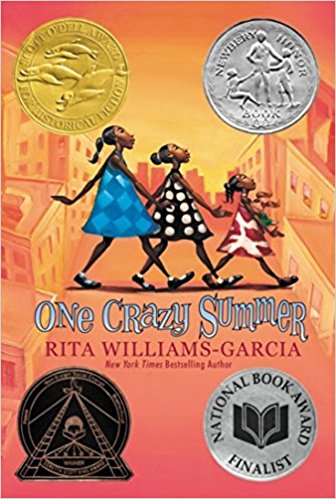 Required Book:  One Crazy Summer by Rita Williams-GarciaRequired Assignments:After reading One Crazy Summer, complete the two assignments below:I. Comprehension Questions – Complete the questions below. Be sure to answer using complete sentences. Cite evidence from the text to support your responses. Please write or type the answers on a separate sheet of paper neatly.Who is Cassius Clay and what is he known for?What did Ma want from the “Negro Jackie Kennedy?”  Dis she react how Big Ma thought she would?Where are the girls traveling in Chapter 1?  Why are they going there?  What is their final destination?Why did people always guess that Delphine was older than she actually was?What about the pilot’s announcement made Delphine so excited?  Describe why she felt so excited about this. What did the red headed stewardess lady offer the girls?  How did Delphine respond to the lady’s offer?  What did Vonetta and Fern want her to do?  Why do you think Delphine decided to react this way?  Use textual evidence in your answer.  Describe how Cecile reacted when she first saw her daughters and how her behavior was different from what you would have expected.  Use textual evidence to support your answer.Compare Cecile’s character traits as a mother to those that you could expect from a more typical mother. When the girls asked Big Ma where their mother lives, what was Big Ma’s response?What surprised the girls about Cecile’s living conditions?  Use evidence from the text.The girls had different thoughts/feelings about their mother’s order for the Chinese food.  What was Vonetta and Fern’s thoughts/feelings compared to Delpine’s?What dramatic thing happened to the girls on the way to Ming’s?  Compare the differences of how phone calls were made in the 1960’s compared to now.  Use textual evidence in your explanation.Describe what the girls saw when they were spying on the visitors?What does the expression mean: “Everyone must carry their own weight?”Compare the difference in parenting that the girls experience between being at home with Pa and Big Ma and being in Oakland with Cecile. What is the toughest things for Fern to do that “tops the list of hard?”What did Cecile tell Delphine to say to the Black Panther after she handed them the box? Why didn’t Delphine want to say this?  If you were in her place would you have said this to the Black Panther?  Why or why not?As they were waiting in line for breakfast, what was more important to Vonetta than eating breakfast?Delphine originally thought that the Black Panthers would only “look after” and help black people.  What surprised her about the food line?  Use specific text evidence to support your answer.  II. Opinion Essay – Essays are to be typed or written neatly on loose-leaf paper in order to receive full credit.  Use the writing frame to help guide your writing. Writing Prompt:Write an opinion essay in which you tell the theme the book, One Crazy Summer. Use details from the story to support your answer.In your answer, be sure to:Choose one of the two lessonsExplain why this lesson is appropriate to the storyUse details from the story to support your answerOpinion Essay FrameworkIntroduction ParagraphEngaging beginning (Hook) Transition from the engaging beginning to the thesis (main idea)Thesis statement (your opinion and your three reasons)Body Paragraph (Reason #1) Topic Sentence Statement (Main Idea Statement) Support sentence Facts/details Elaboration/example Details/closure/transitionBody Paragraph (Reason #2) Topic Sentence Statement (Main Idea Statement) Support sentence Facts/details Elaboration/example Details/closure/transitionBody Paragraph (Reason #3) Topic Sentence Statement (Main Idea Statement) Support sentence Facts/details Elaboration/example Details/closure/transitionClosing ParagraphRestate Thesis or Topic Sentences Restate main detailsLeave the reader with a powerful concluding thought